This week’s Art Challenge – set by Cody (Y6)       A Panda This week Cody has asked for ideas on how to draw a Panda. I know there are lots of you out there who love pandas, so I look forward to seeing all your amazing drawings! I have tried to include some real-life examples and some cartoon ones. Happy drawing everyone!  Miss Callcut and Cody. Next week: Amber’s city buildings challenge  Please upload to J2E so that I can put them on our new Art Gallery page.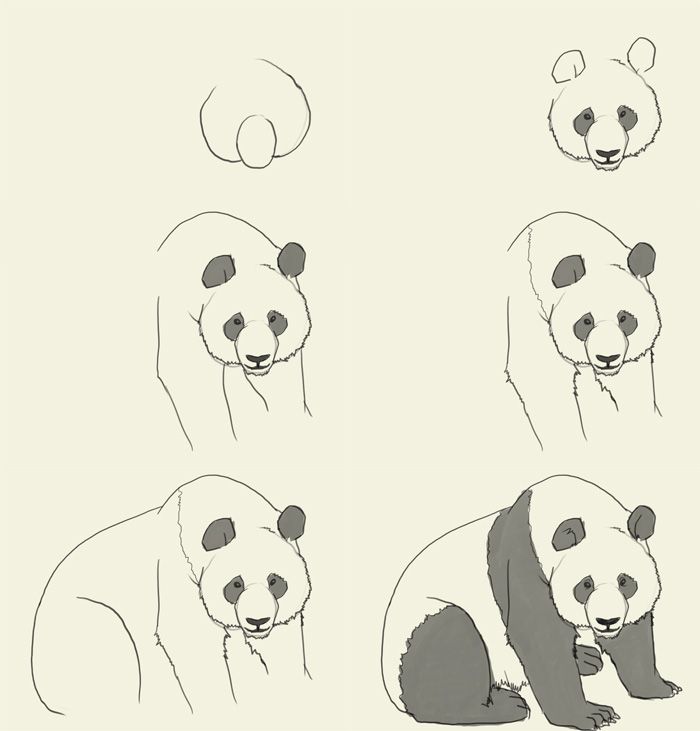 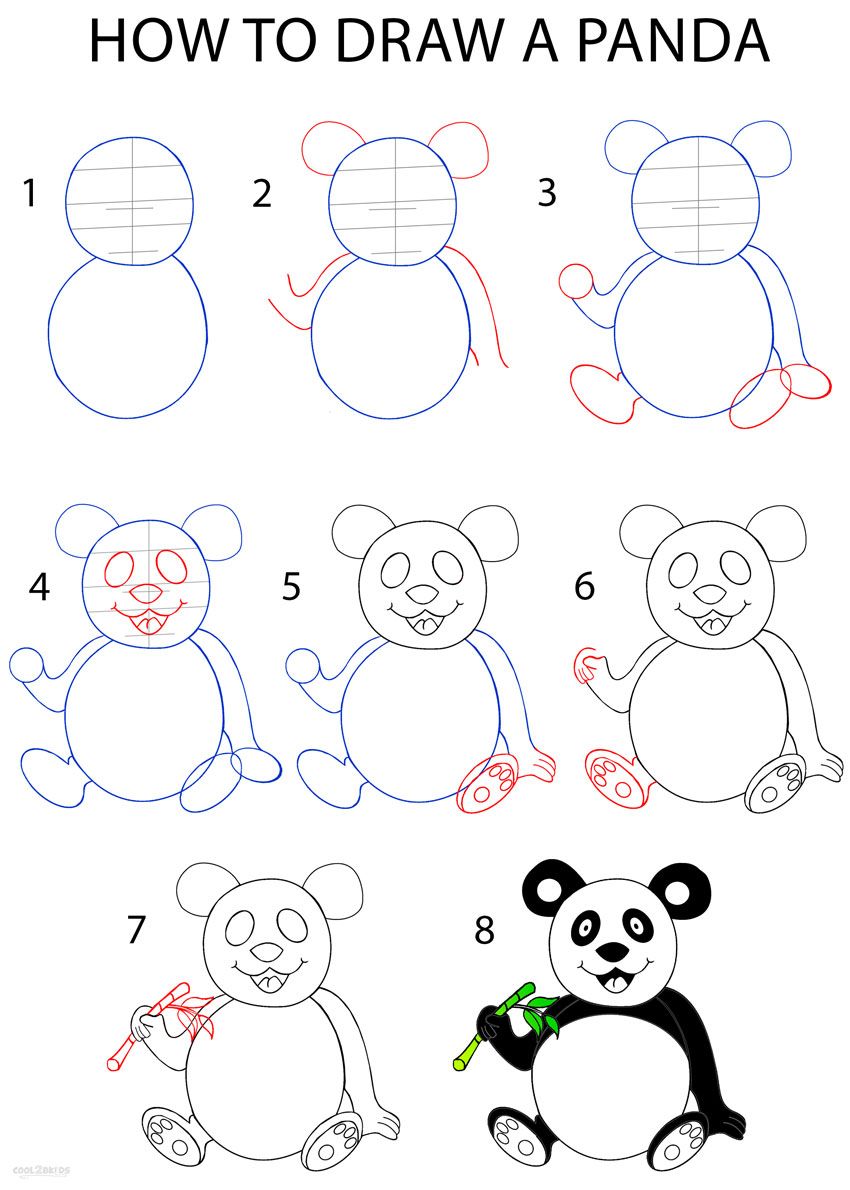 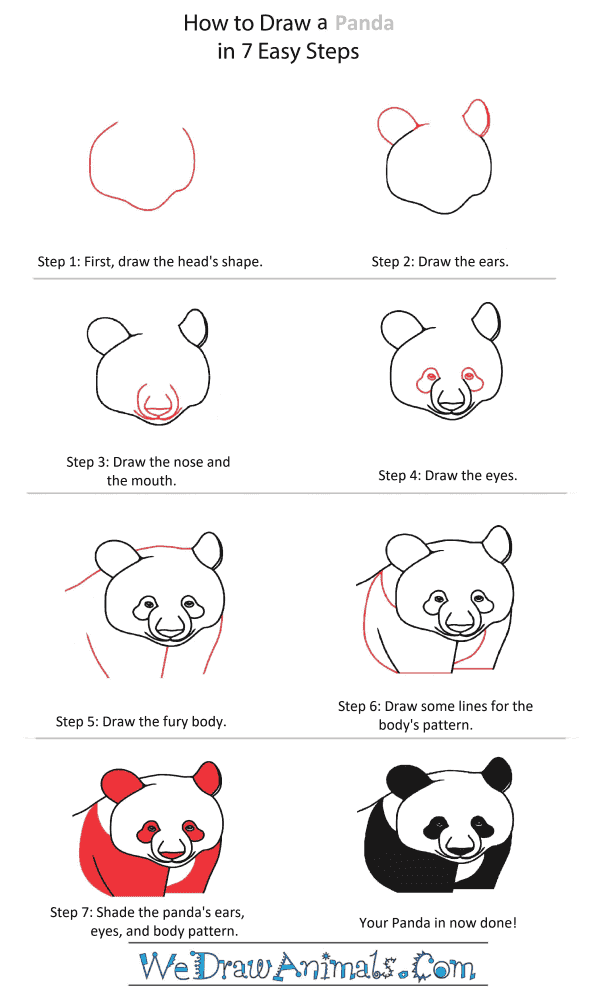 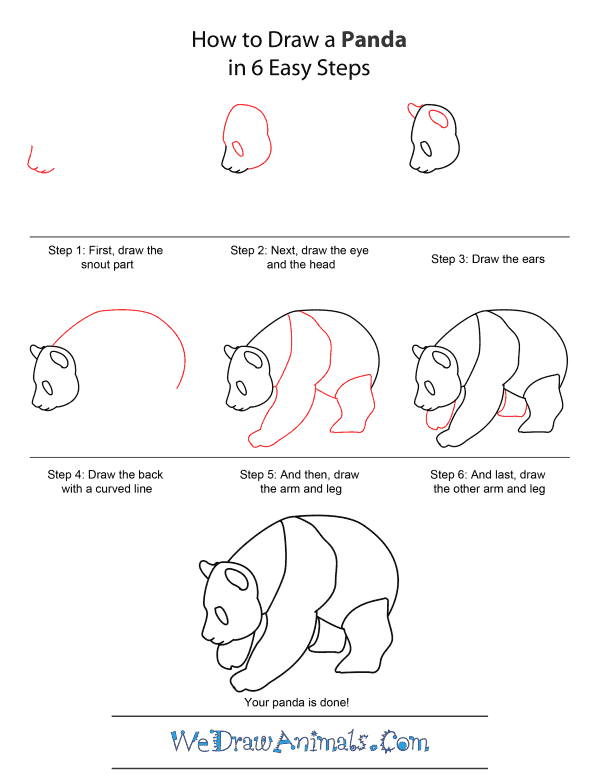 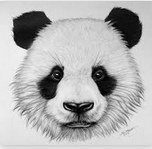 Useful websites: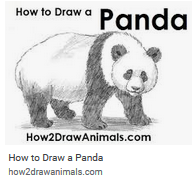 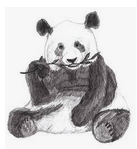 https://www.youtube.com/watch?v=WGZxwDjHurUhttps://www.youtube.com/watch?v=poonEK2bOdIhttps://www.youtube.com/watch?v=ojkMsHxC0BUhttps://www.youtube.com/watch?v=xu3WUyWXrv0